Klasa I dla uczniów z niepełnosprawnością intelektualną w stopniu umiarkowanym .Tematy od 15 do 19. 06.2020. Opracowała : Joanna RabczukZawody związane z morzem.Kto i co pływa po morzu?Jakie ryby łowią rybacy w morzu?Piszemy litery.Piszemy cyfry.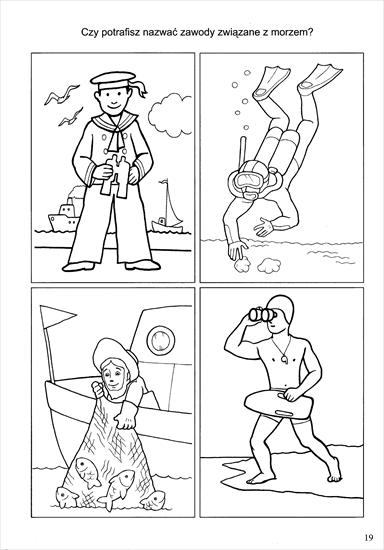 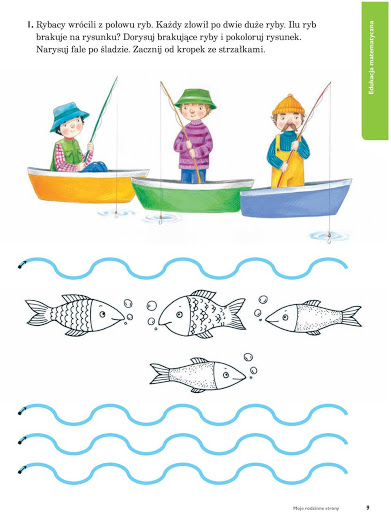 Pokoloruj obrazek.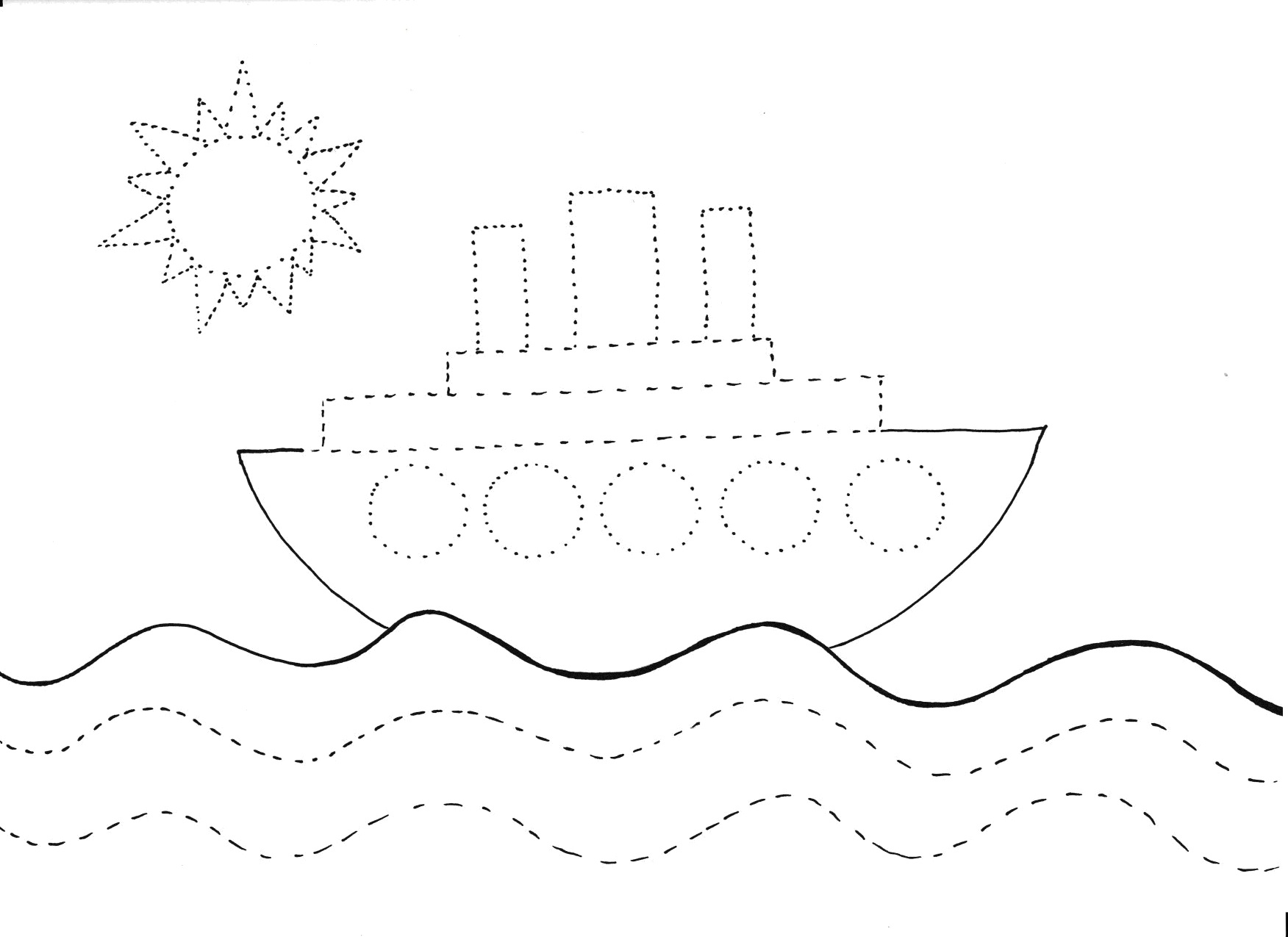 Czy znasz te statki?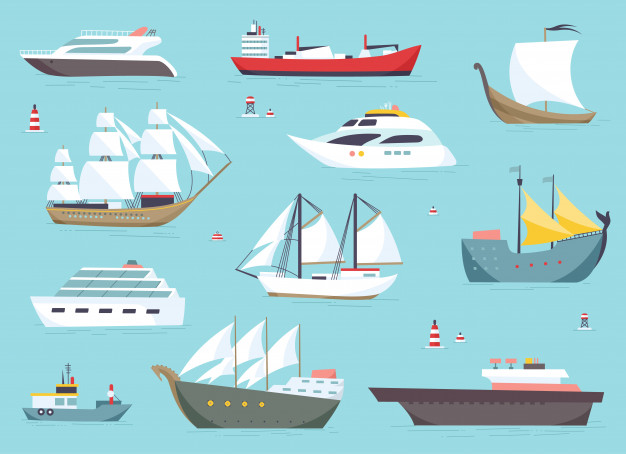 To są ryby, ktore rybacy łowia w morzu Bałtyckim. Czy znasz je?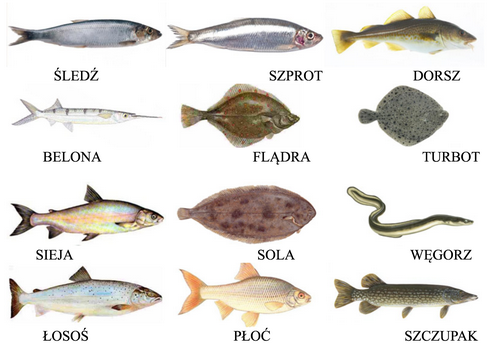 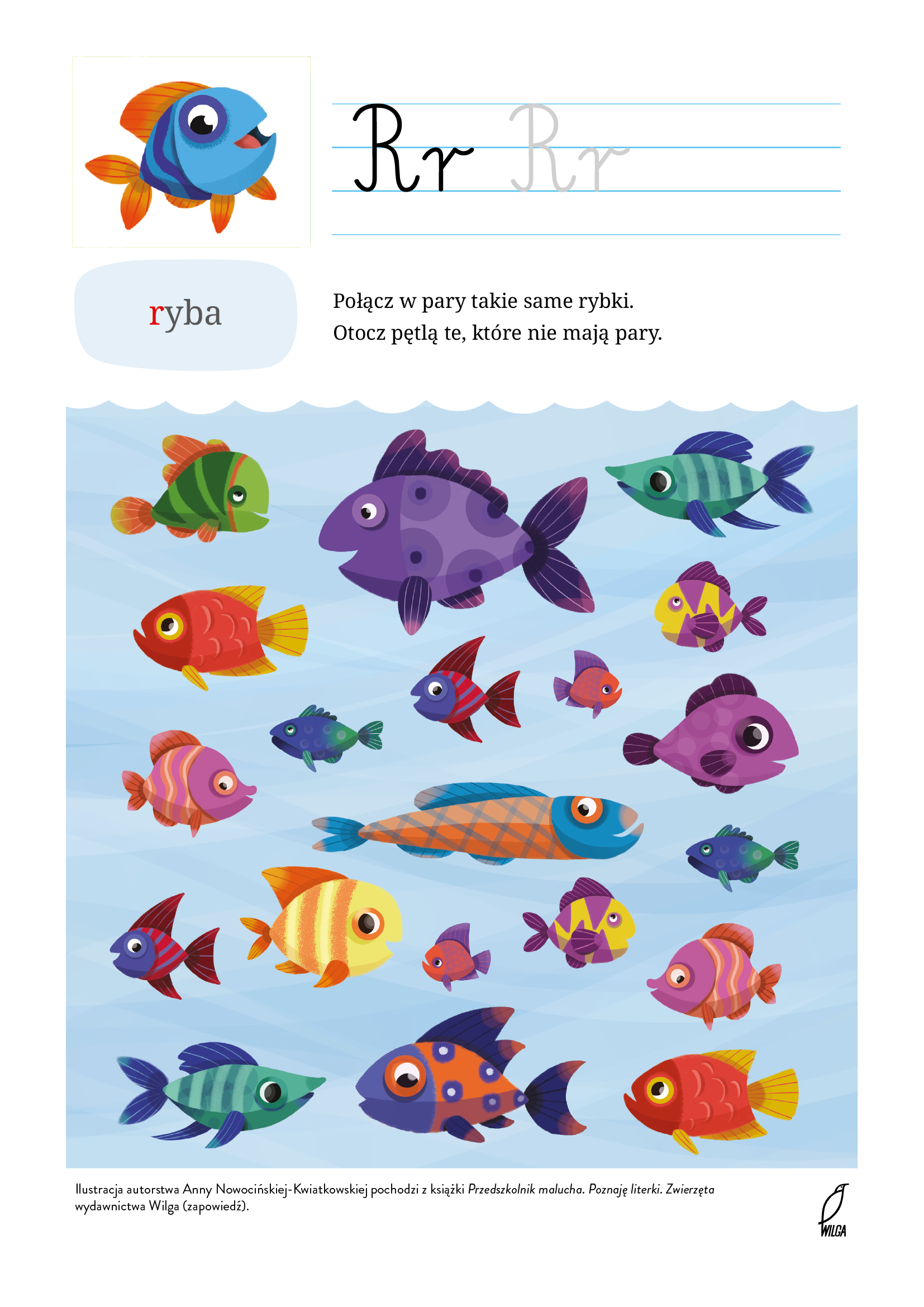 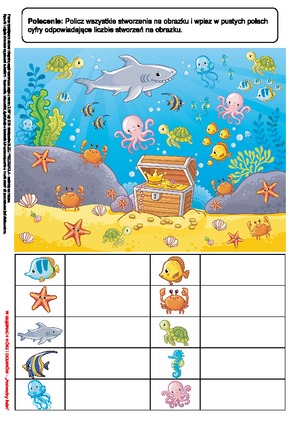 Pokoloruj według wzoru.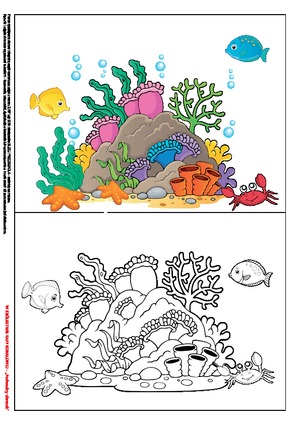 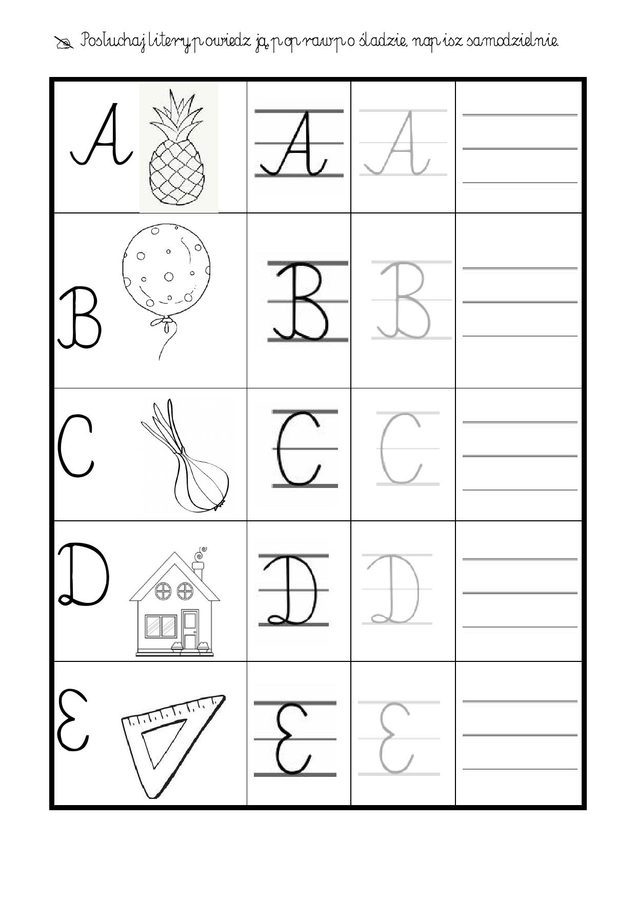 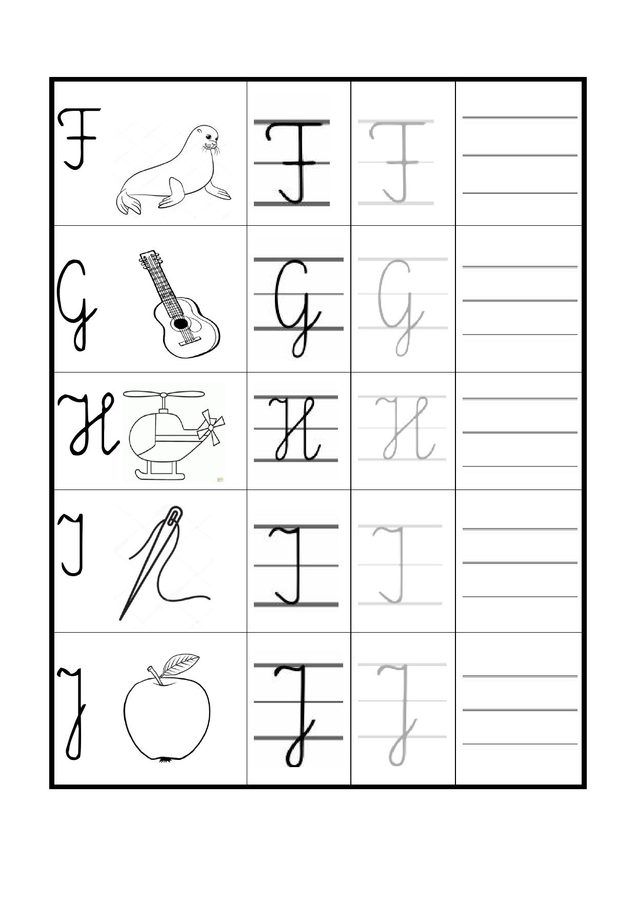 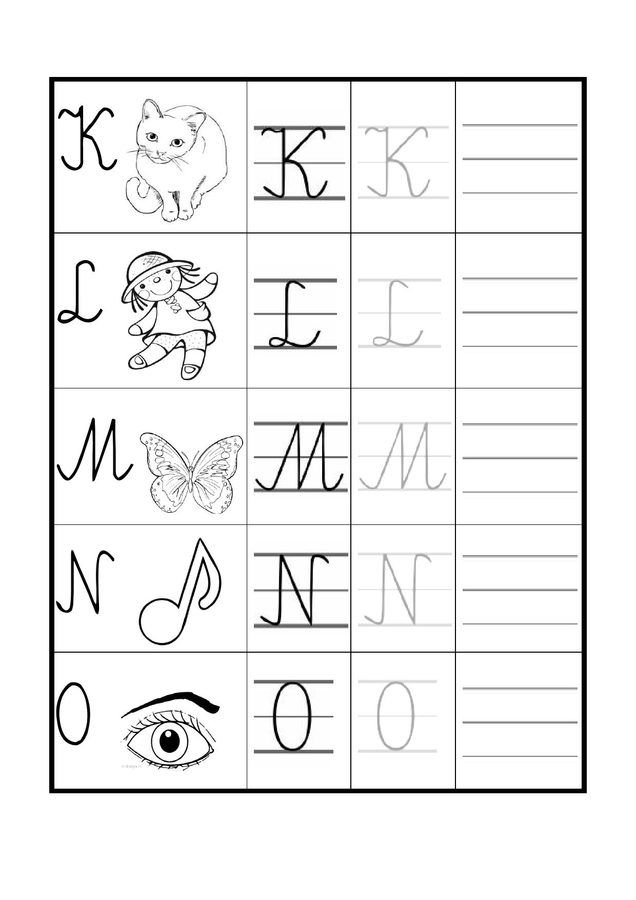 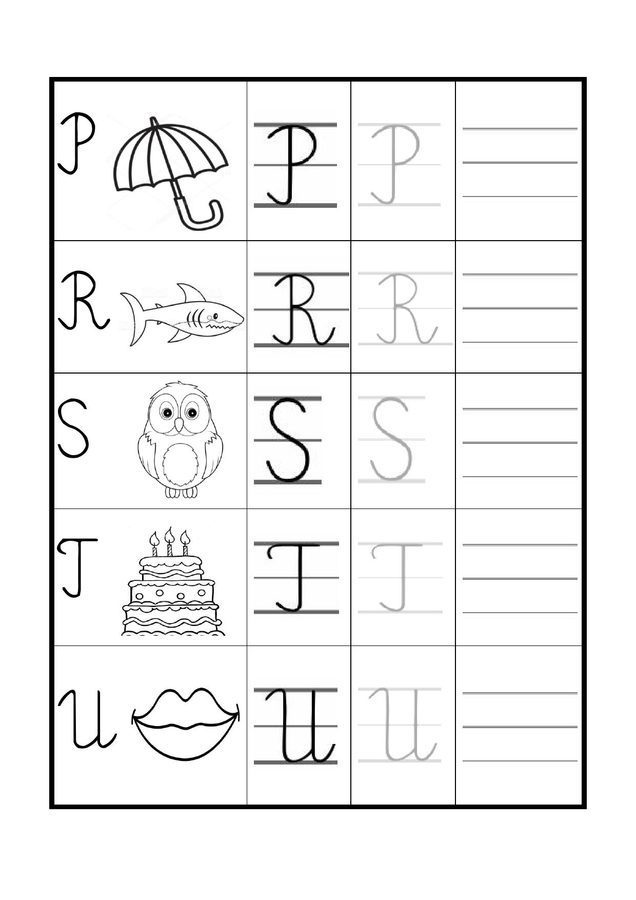 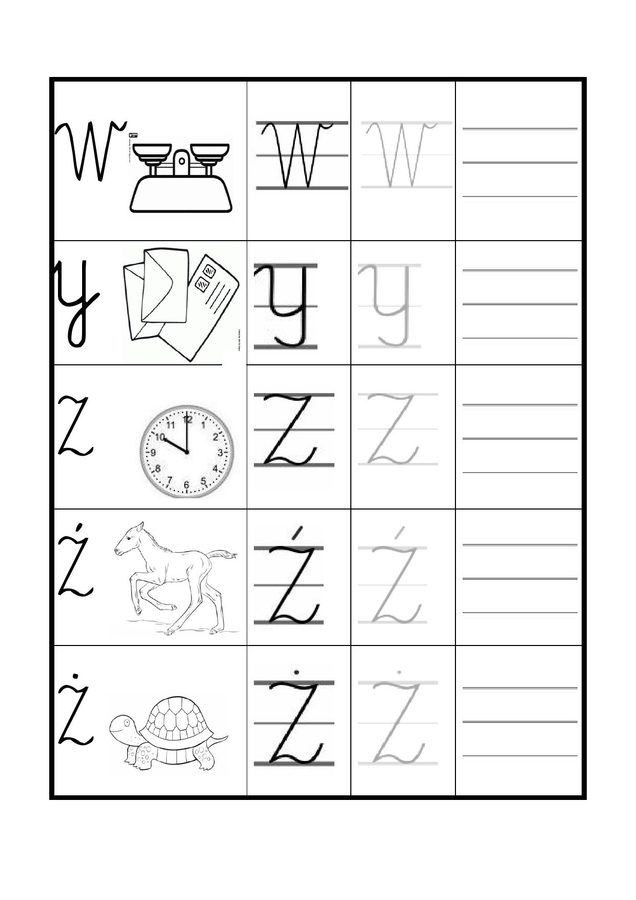 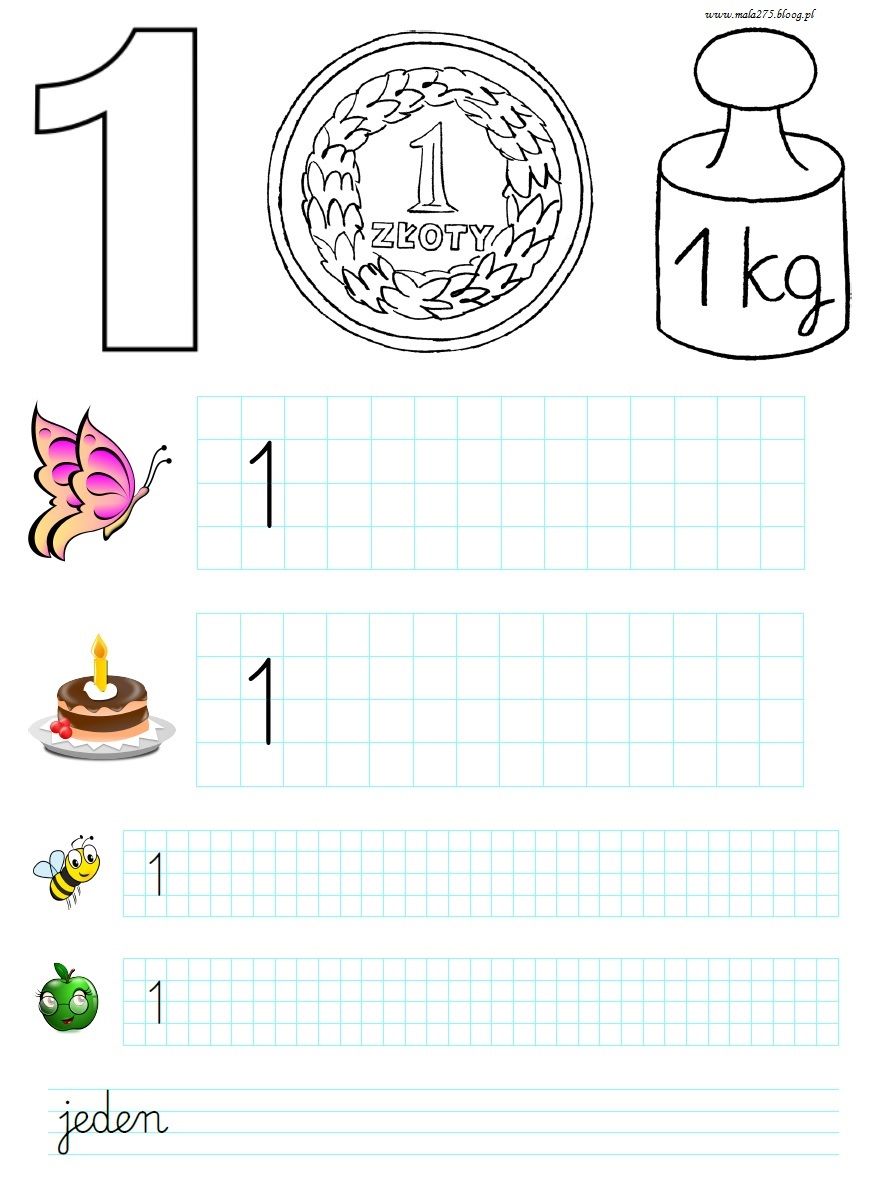 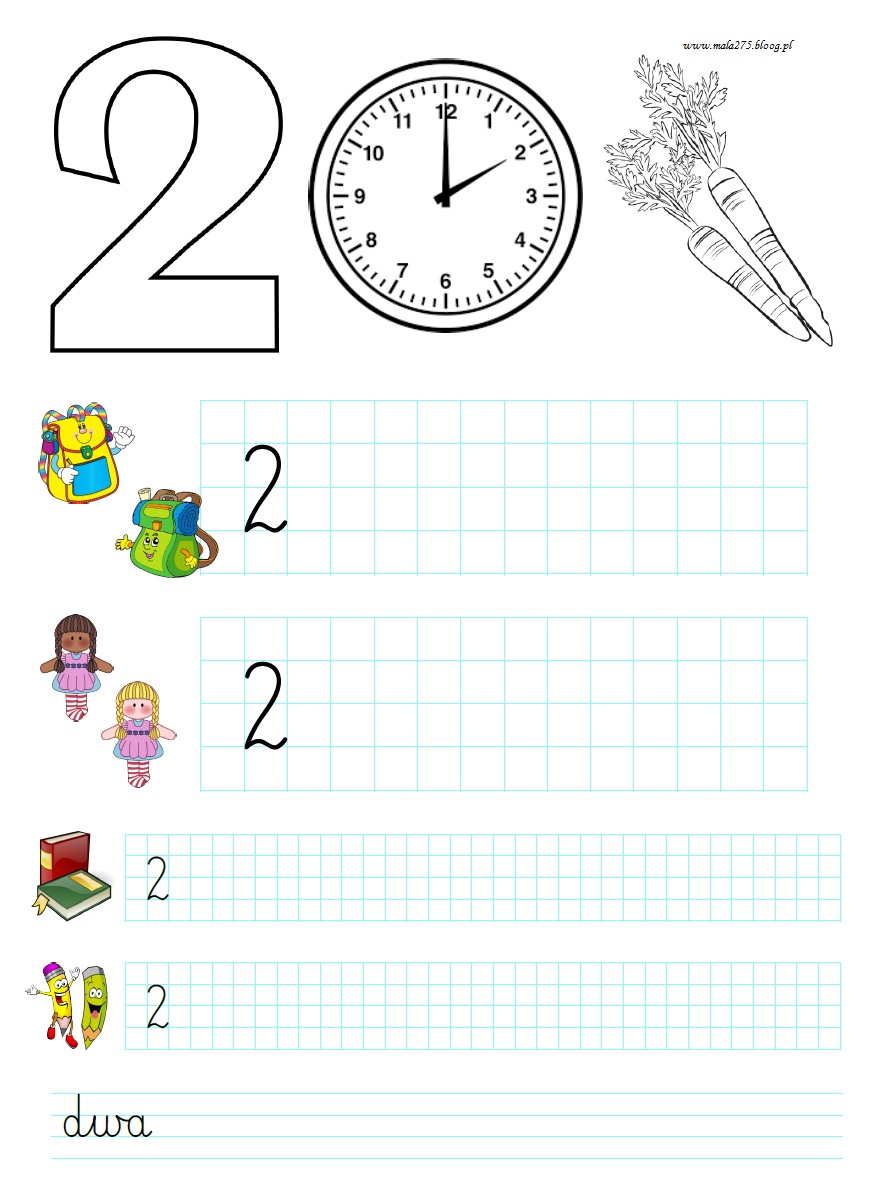 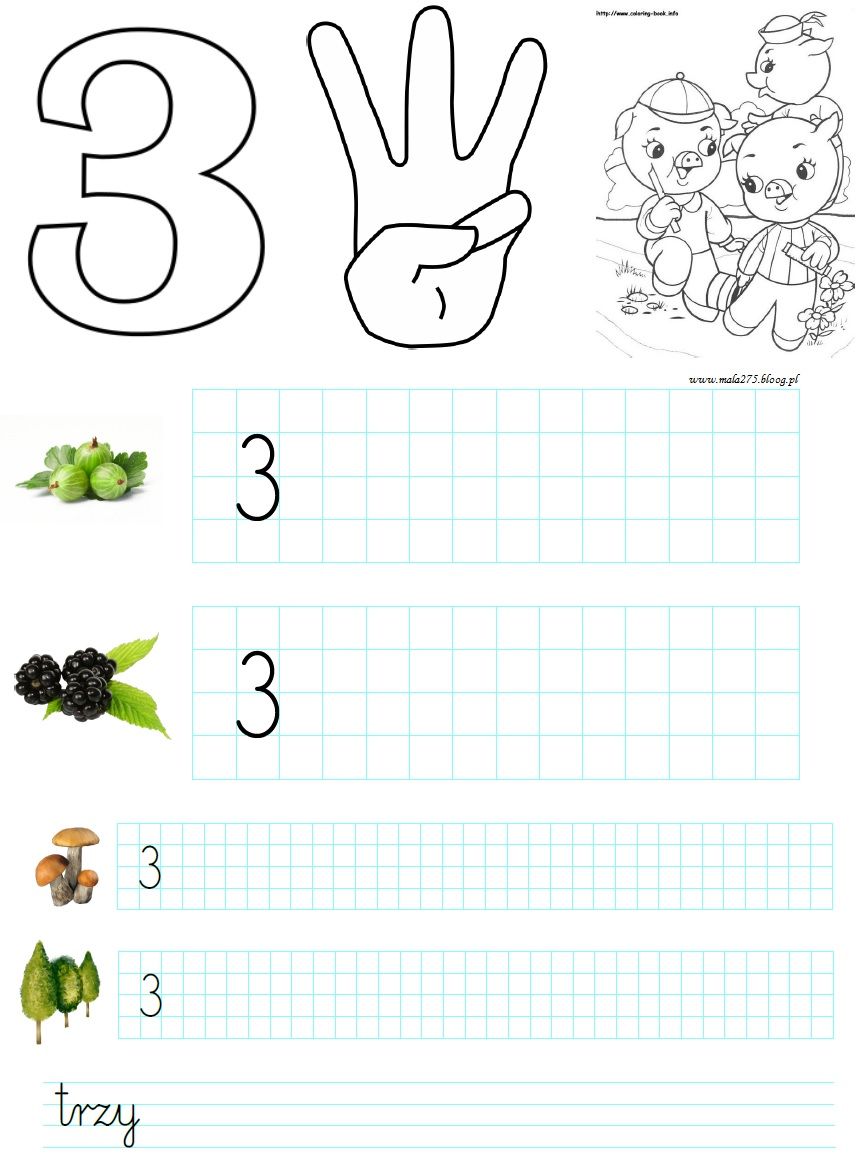 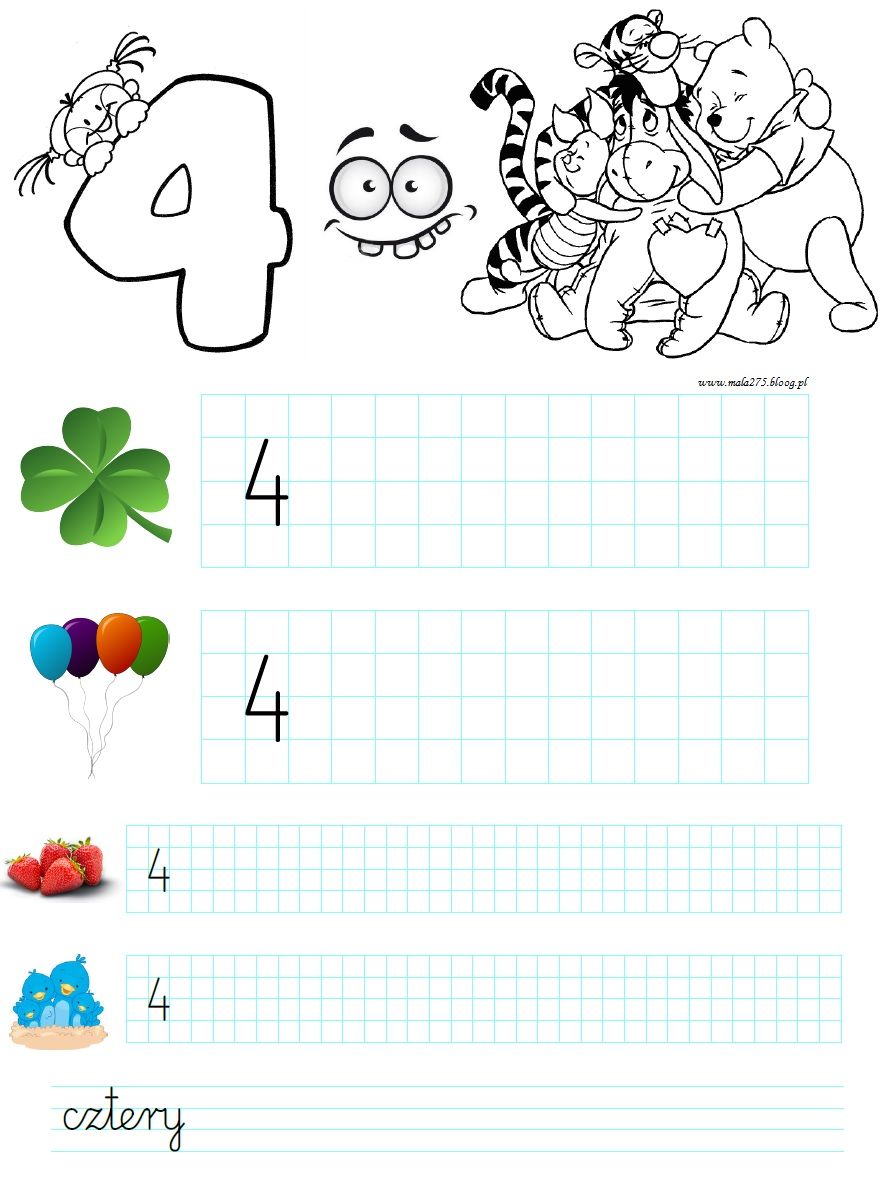 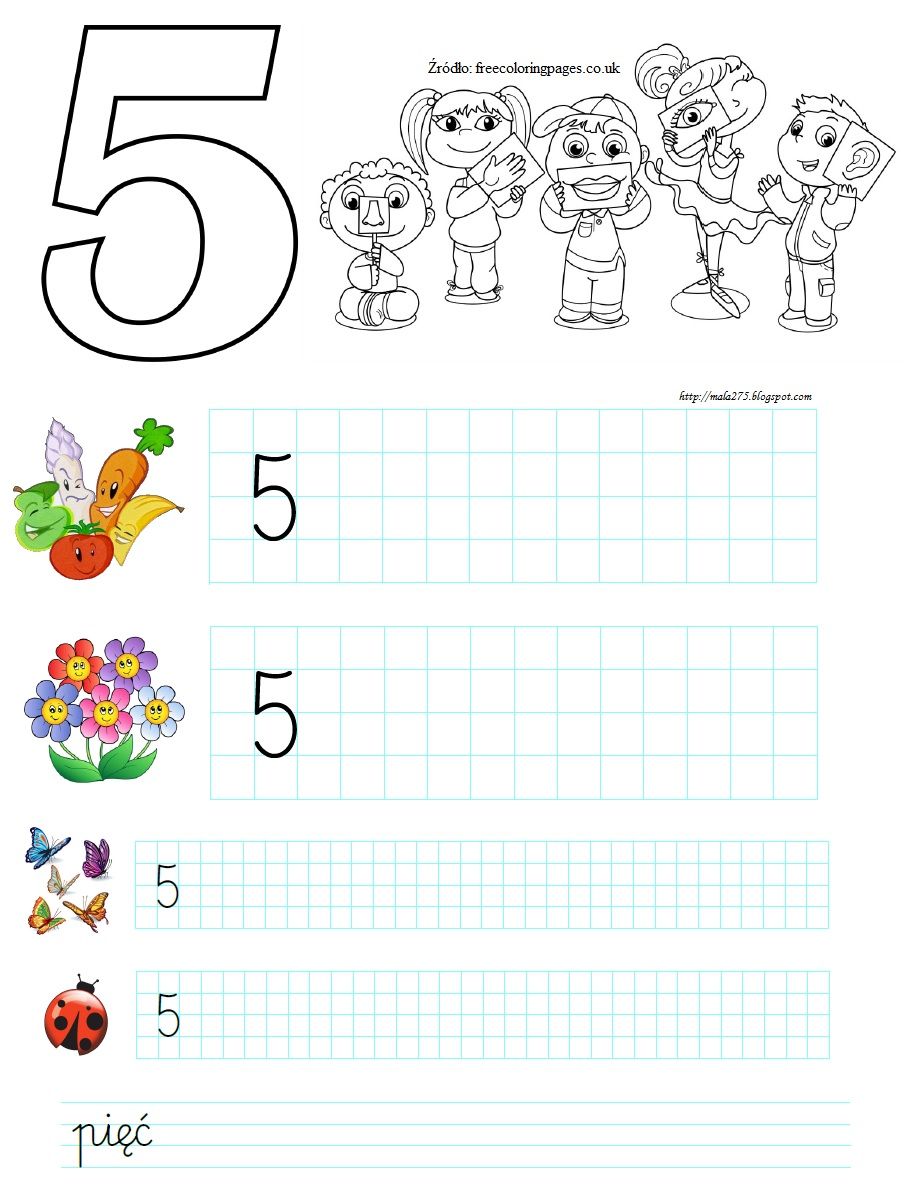 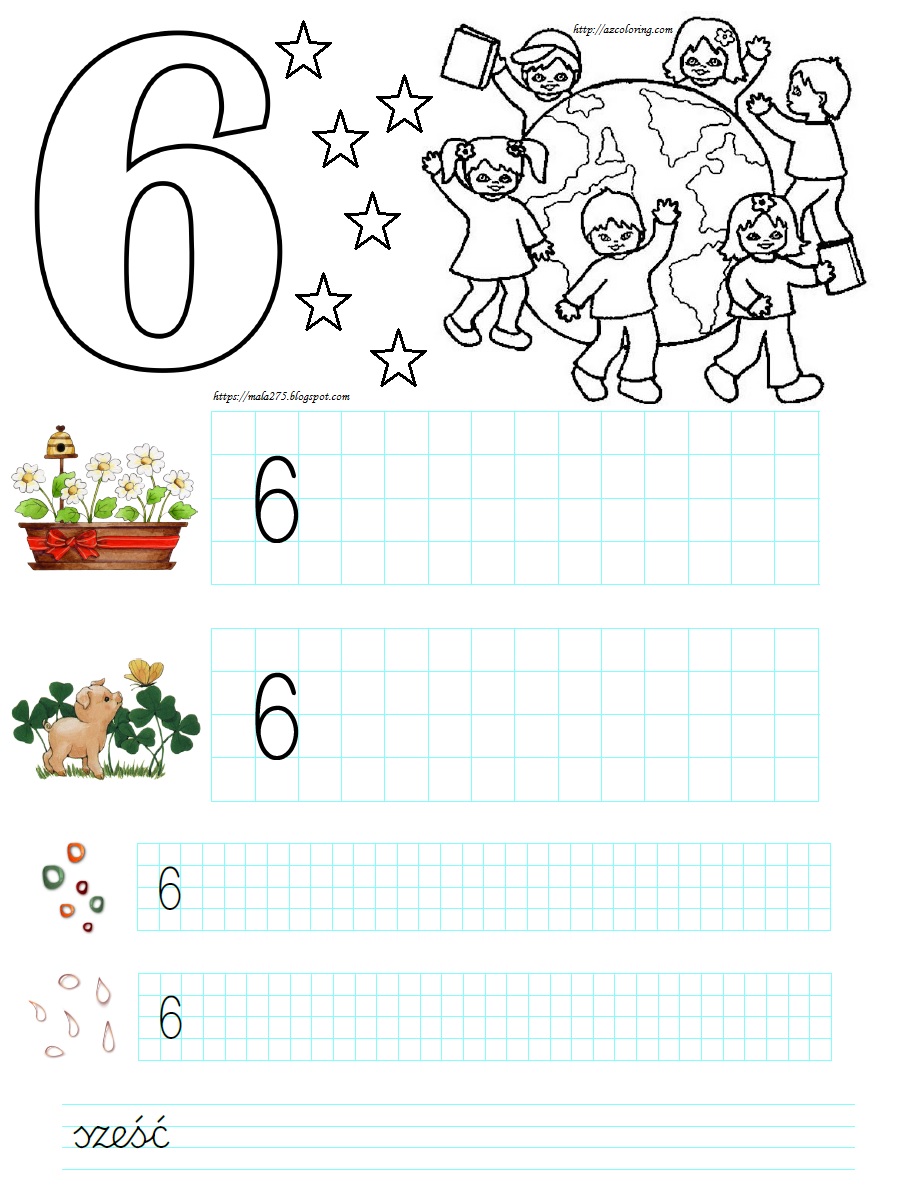 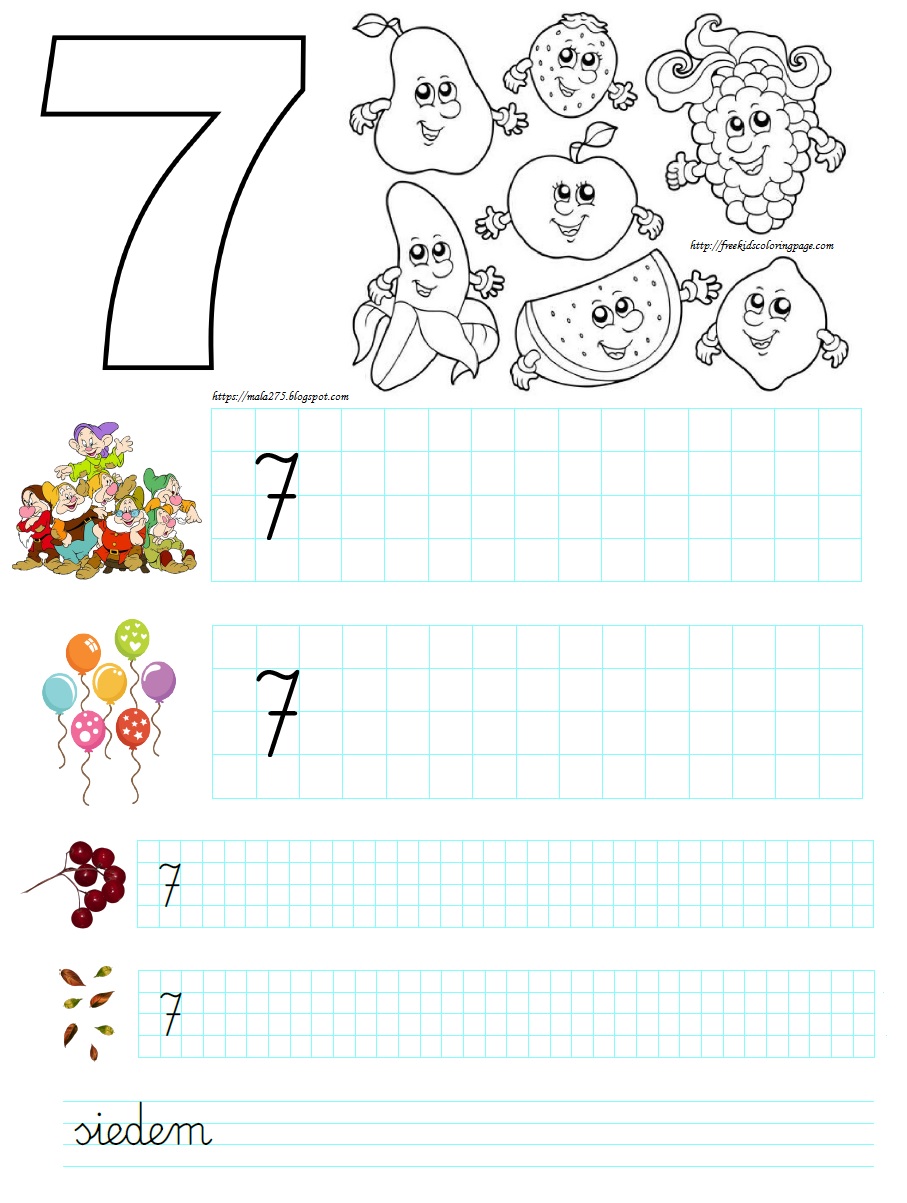 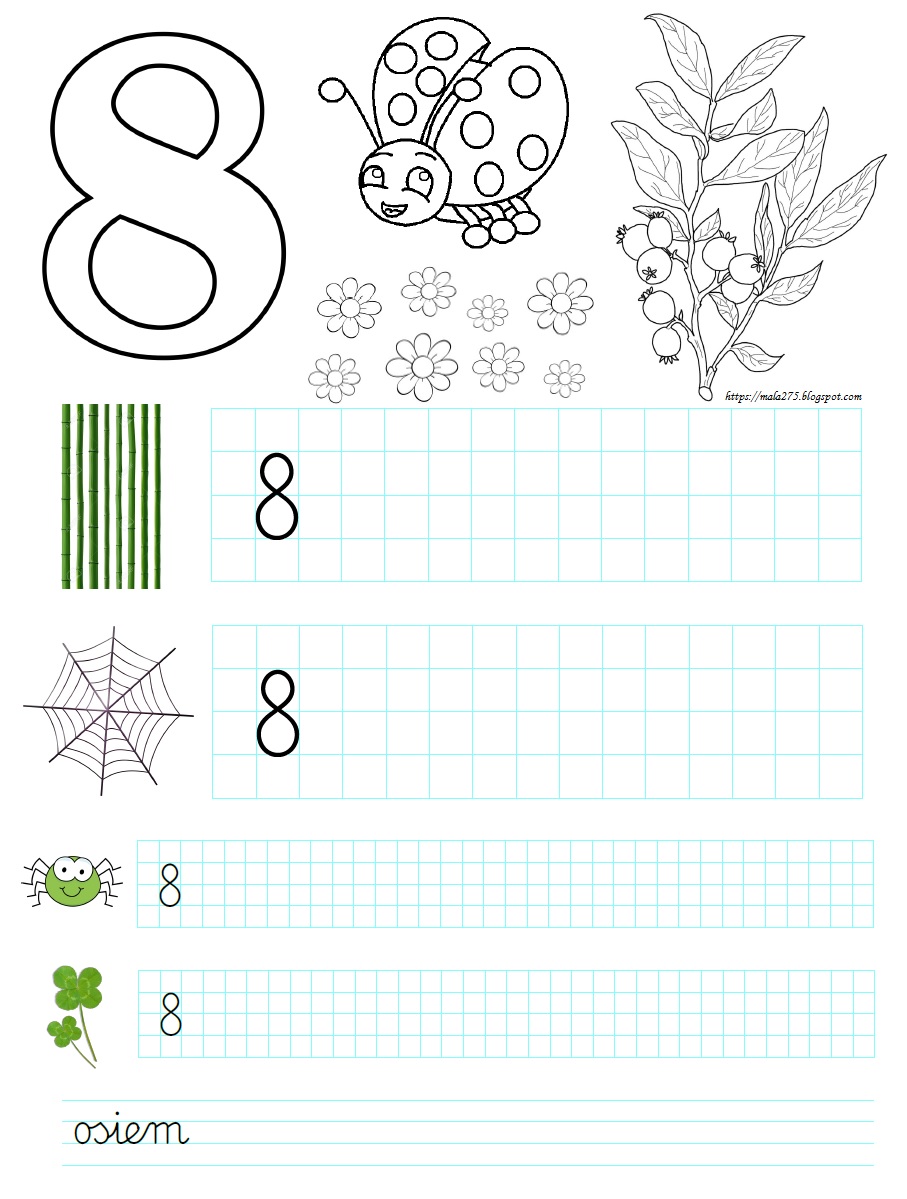 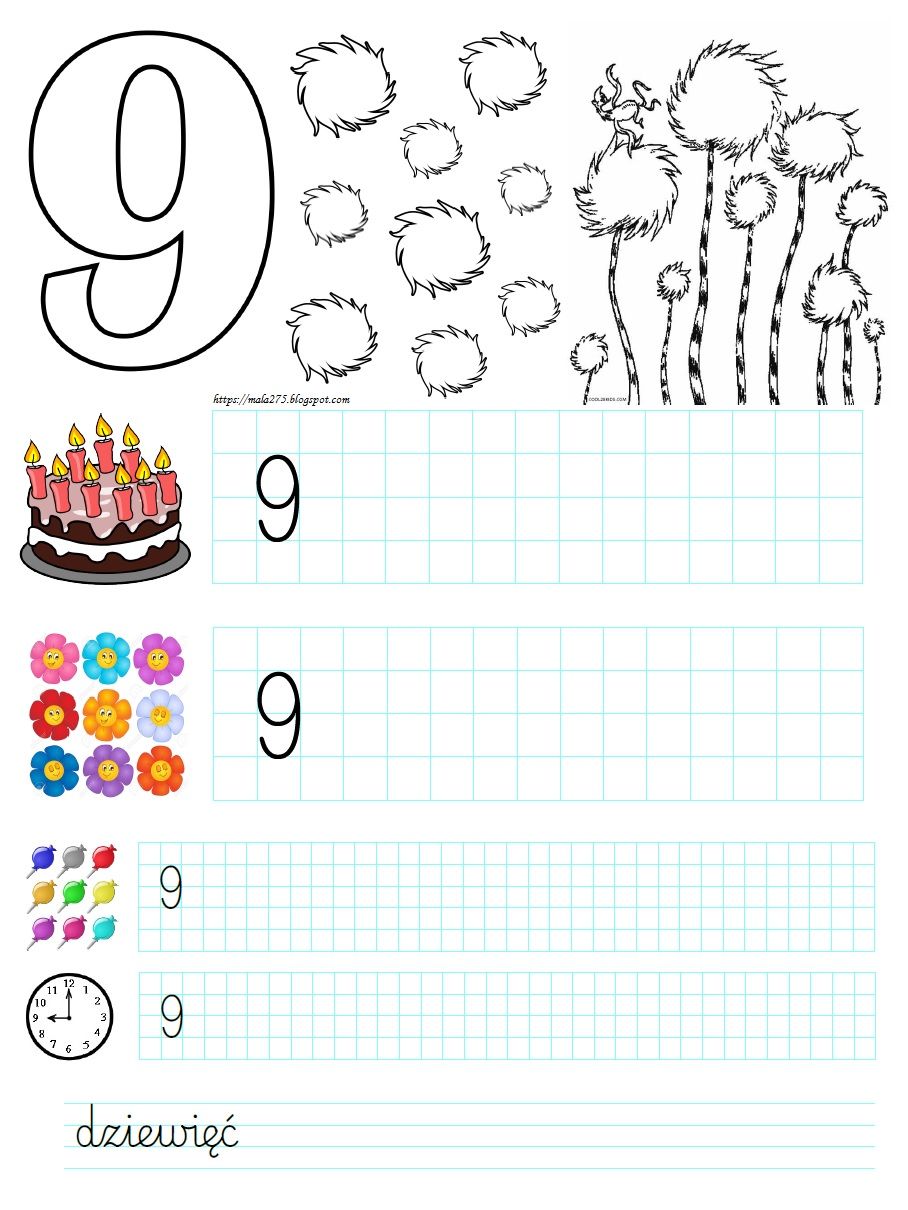 